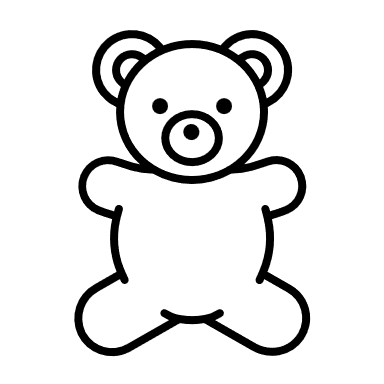 MondayTuesdayWednesdayThursdayFriday123458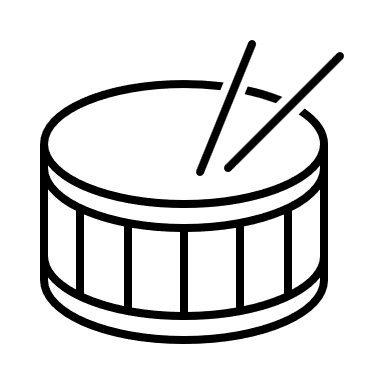 MusicMondayParade 10:009Health & Safety DayTornado Drill 10:00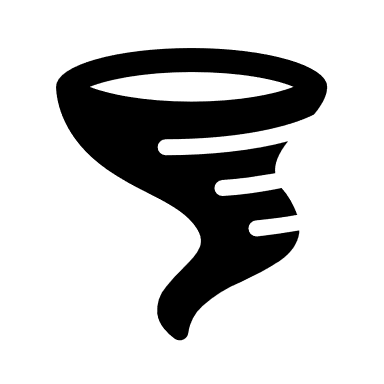 10Rainbow Day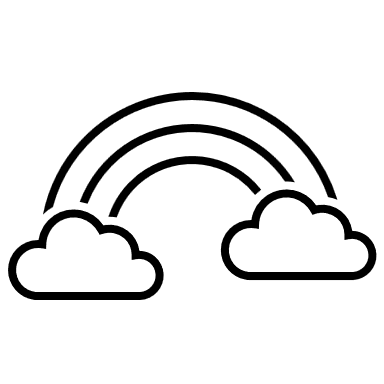 11Family Hot Dog Luncheon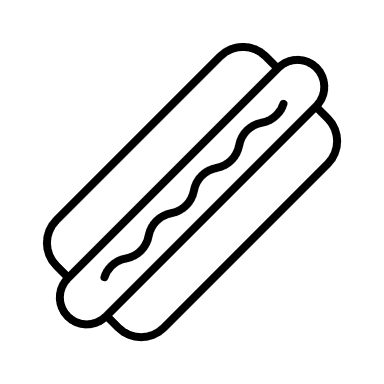 12Sneak Peak Book FairTeddy Bear Parade 10:001516Muffins With Mom 7-9:30/4-517Donuts With Dad 7-9:30/4-518Goodies With Grands  7-9:30/4-519222324Wear Blue25262930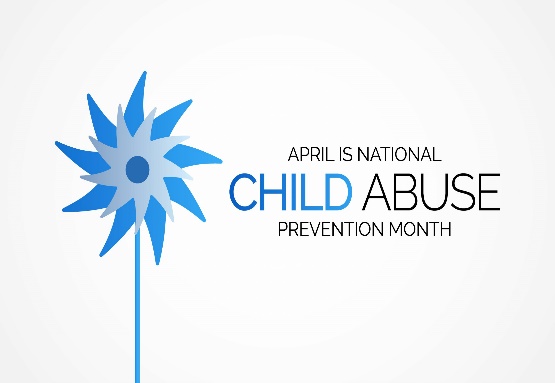 